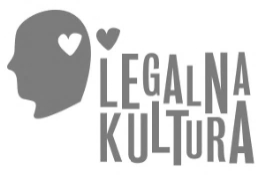 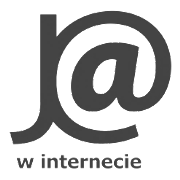 Program Operacyjny Polska Cyfrowa na lata 2014-2020 III oś priorytetowaCyfrowe kompetencje społeczeństwaDziałanie 3.1.Działania szkoleniowe na rzecz rozwoju kompetencji cyfrowych
(Nabór nr POPC.03.01.00-IP.01-00-003/17)REGULAMIN 
KONKURSU GRANTOWEGOw ramach projektu Nr POPC.03.01.00-00-088/18-00 pt. Ja w internecie. Program szkoleniowy w zakresie rozwoju kompetencji cyfrowych§ 1Określenia i skrótyUżyte w Regulaminie następujące określenia i skróty oznaczają:Grant – środki finansowe, które Operator powierza grantobiorcy na realizację zadań określonych we wniosku o przyznanie grantu;Grantobiorca – podmiot publiczny lub prywatny wybrany w drodze konkursu ogłoszonego przez Operatora Grantu;IP - Instytucja Pośrednicząca - Centrum Projektów Polska Cyfrowa (CPPC), z siedzibą przy                           ul. Spokojnej 13a w Warszawie;IZ POPC - Instytucja Zarządzająca Programem Operacyjnym Polska Cyfrowa na lata 2014-2020 –Ministerstwo Inwestycji i Rozwoju z siedzibą przy ul. Wspólnej 2/4 w Warszawie;Komisja Przyznająca Grant – zespół powołany do przeprowadzenia oceny wniosków o przyznanie grantu złożonych w Konkursie;Konkurs – konkurs grantowy organizowany w ramach Działania 3.1 „Działania szkoleniowe na rzecz rozwoju kompetencji cyfrowych” Programu Operacyjnego Polska Cyfrowa na lata 2014 – 2020 w ramach naboru nr POPC.03.01.00-IP.01-00-003/17; Mikroprojekt – zadanie zgłoszone w Konkursie na realizację zadań służących osiągnięciu celu projektu grantowego;Operator Grantu (dalej: Operator) - podmiot, będący beneficjentem projektu grantowego Działania 3.1 „Działania szkoleniowe na rzecz rozwoju kompetencji cyfrowych” w ramach Programu Operacyjnego Polska Cyfrowa na lata 2014 – 2020;POPC - Program Operacyjny Polska Cyfrowa na lata 2014-2020;Regulamin KPD – regulamin Komisji Przyznającej Grant, zespołu powołanego do przeprowadzenia oceny projektów zgłoszonych w Konkursie;Scenariusz szkolenia – dokument opisujący zawartość szkolenia w ramach zajęć dydaktycznych prowadzonych przez instruktora, uwzględniający wszystkie elementy wskazane w pkt. IV Standardu, opracowany przez operatora grantu.Wniosek – wniosek o przyznanie grantu składany przez wnioskodawcę na formularzu stanowiącym załącznik do niniejszego Regulaminu;Wnioskodawca – podmiot, który złożył wniosek o dofinansowanie mikroprojektu.§ 2Postanowienia ogólneOrganizatorem konkursu grantowego jest Fundacja Legalna Kultura z siedzibą w Warszawie, ul. Marszałkowska 84/92 lok. 121, 00-514 WarszawaNiniejszy Regulamin określa zasady przeprowadzenia konkursu w ramach projektu grantowego pt.: Ja w internecie. Program szkoleniowy w zakresie rozwoju kompetencji cyfrowych o numerze: POPC.03.01.00-00-0088/18-00 współfinansowanego z Europejskiego Funduszu Rozwoju Regionalnego w ramach Programu Operacyjnego Polska Cyfrowa na lata 2014-2020.Przedmiotem konkursu jest wyłonienie mikroprojektów, które w największym stopniu przyczynią się do osiągnięcia celu projektu grantowego tj. Zwiększenie grupy świadomych i kompetentnych użytkowników internetu i e-usług publicznych, zdolnych realizować potrzeby informacyjne, kulturalne, biznesowe, administracyjne i społeczne w bezpieczny i legalny sposób przy użyciu nowoczesnych narzędzi cyfrowych.Konkurs jest prowadzony na terenie województw: pomorskiego, podlaskiego i warmińsko-mazurskiegoKonkurs przeprowadzany jest jawnie, z zapewnieniem publicznego dostępu do informacji o zasadach jego przeprowadzania oraz listy mikroprojektów, które otrzymały grant.Wszelkie terminy określone w Regulaminie, wyrażone są w dniach kalendarzowych, chyba że wskazano inaczej.§ 3Warunki uczestnictwaDo konkursu grantowego mogą przystąpić:gminy z terenu województwa określonego w § 2 ust. 4 niniejszego Regulaminu;gminy z terenu województwa określonego w § 2 ust. 4 niniejszego Regulaminu w partnerstwie z organizacjami pozarządowymi;Wnioskodawca może złożyć w konkursie tylko jeden wniosek o przyznanie grantu.W przypadku aplikowania o grant na realizację mikroprojektu w ramach niniejszego konkursu, wnioskodawca nie może ubiegać się o przyznanie grantu w ramach innych konkursów prowadzonych na terenie województw wskazanych w § 2 ust. 4 powyżej organizowanych w ramach naboru nr POPC.03.01.00-IP.01-00-003/17 zorganizowanego przez IP, co Wnioskodawca potwierdzi podpisanym oświadczeniem.Podmiot składający wniosek o przyznanie grantu nie może występować w roli partnera w innym złożonym do dofinansowania wniosku w ramach konkursu.Nie może zostać wybrany do dofinansowania mikroprojekt, którego wnioskodawca został wykluczony z możliwości otrzymania dofinansowania.Wniosek o przyznanie grantu, będący przedmiotem oceny w ramach innego naboru wniosków, procedury odwoławczej albo postępowania sądowo - administracyjnego prowadzonych w ramach tego samego działania, podlega odrzuceniu.Nie może zostać wybrany do dofinansowania mikroprojekt, który został fizycznie ukończony lub w pełni zrealizowany przed złożeniem wniosku o przyznanie grantu, niezależnie od tego, czy wszystkie powiązane płatności zostały dokonane przez wnioskodawcę.Maksymalny okres realizacji mikroprojektu wynosi od 5 miesięcy (granty do wysokości 80 000 zł.) do 7 miesięcy (granty powyżej 80 000 zł.), od daty wskazanej w umowie o powierzenie grantu.Grantobiorca zrealizuje zakres mikroprojektu w oparciu o scenariusze dostarczone przez Operatora.§ 4Przeznaczenie grantuDofinansowanie przekazane w formie grantu może być przeznaczone na realizację mikroprojektów, których zakres obligatoryjnie spełnia następujące warunki:Szkolenia zostaną przeprowadzone na terenie województwa określonego w § 2 ust. 4 Regulaminu,Szkolenia zostaną przeprowadzone w wymiarze co najmniej 12 godzin zegarowych zajęć w obszarach zgodnych z potrzebami uczestnika (co najmniej jeden moduł szkoleniowy). Częstotliwość prowadzenia zajęć powinna zostać dostosowana do oczekiwań i możliwości uczestników oraz scenariuszy zajęć,W szkoleniach wezmą osoby, które ukończyły 25 rok życia w dniu przystąpienia do mikroprojektu,Liczebność grupy szkoleniowej nie przekroczy 12 osób na jednego instruktora w jednym czasie,Szkolenia przeprowadzone zostaną zgodnie ze Standardem wymagań kompetencji cyfrowych osób objętych szkoleniem w ramach konkursu (dalej: Standard), który stanowi załącznik nr 4 do Regulaminu,Szkolenia zostaną zrealizowane w oparciu o scenariusze i materiały szkoleniowe dostarczone przez Operatora,W ramach mikroprojektu zostaną wskazani i zrekrutowani instruktorzy kompetencji cyfrowych, posiadający kompetencje wskazane w pkt. II Standardu,Grantobiorca może wskazać własnego instruktora lub, o ile nie dysponuje osobami o kwalifikacjach opisanych w Standardzie, skorzystać z usług jednego z instruktorów przeszkolonych przez Operatora.Instruktorzy uzyskają możliwość udziału w kursie doskonalenia zorganizowanym przez Operatora. Operator zapewni instruktorom dostęp do wszelkich narzędzi integracji, wymiany doświadczeń, scenariuszy szkoleń, itp. W ramach mikroprojektu zostanie przeprowadzona akcja promocyjna działań szkoleniowych w celu pozyskania deklarowanej w mikroprojekcie liczby uczestników szkoleń oraz zostanie zorganizowany nabór uczestników szkoleń,Każdy uczestnik szkolenia otrzyma możliwość udziału we wstępnym teście umiejętności cyfrowych,Każdy uczestnik szkolenia będzie miał zapewniony dostęp do sprzętu komputerowego,Zakup sprzętu komputerowego na potrzeby szkoleń może zostać zrealizowany ze środków finansowych grantu. Wykaz sprzętu, który może zostać zakupiony w ramach projektu oraz warunki zakupu zostały określone w załączniku nr 5 do Regulaminu,Po okresie realizacji mikroprojektu, sprzęt zakupiony w projekcie zostanie przekazany do wybranych przez Grantobiorcę szkół lub ośrodków doskonalenia nauczycieli, z zastrzeżeniem, iż sprzęt nie będzie przekazany do szkół lub ośrodków doskonalenia nauczycieli, które uzyskały analogiczne wsparcie w ramach innych programów operacyjnych w perspektywie 2014-2020,Miejsca realizacji mikroprojektu zostaną dostosowane lub będą miały możliwość dostosowania do potrzeb osób z niepełnosprawnościami.Mikroprojekt powinien spełniać następujące warunki, mające charakter fakultatywny:Funkcja instruktora powinna być powierzona osobie mieszkającej w danej gminie, np. pracownikowi biblioteki, nauczycielowi, pracownikowi domu kultury, itp.,Miejsca realizacji szkoleń powinny znajdować się w racjonalnym zasięgu komunikacyjnym uczestników, np. biblioteki, świetlice, szkoły, domy kultury, publiczne punkty dostępu do internetu (PIAP), uniwersytety trzeciego wieku.Spełnienie warunków określonych w ust. 2 może być dodatkowo premiowane przez Operatora w procesie oceny mikroprojektów.§ 5Zasady finansowania mikroprojektuKwota środków przeznaczonych na dofinansowanie mikroprojektu wyłonionego w niniejszym konkursie wynosi 400 000 zł (słownie: czterysta tysięcy zł).Grantobiorca może otrzymać grant w wysokości od 15 000 do 150 000 zł. Szacowana wartość grantu wynika z deklarowanej liczby osób do przeszkolenia pomnożonej przez maksymalny koszt szkolenia jednej osoby, wynoszący 560 zł. Współczynnik ten będzie również podstawą rozliczenia mikroprojektu, tj. w przypadku przeszkolenia przez grantobiorcę mniejszej liczby osób, zwraca on Operatorowi proporcjonalną do niezrealizowanego zakresu kwotę grantu.Maksymalne dofinansowanie wynosi 100 % wartości wydatków kwalifikowanych mikroprojektu.Grant musi być przeznaczony na realizację zadań opisanych we wniosku o przyznanie grantu.Przyznanie grantu następuje w wyniku zatwierdzenia przez operatora listy rankingowej ze wskazaniem wszystkich złożonych mikroprojektów i wyróżnieniem mikroprojektu rekomendowanego do otrzymania Grantu wraz z wysokością przyznanego Grantu.  Wydatki planowane do poniesienia przez Grantobiorcę muszą być zgodne z Katalogiem wydatków kwalifikowalnych w projektach realizowanych w ramach III osi priorytetowej Programu Operacyjnego Polska Cyfrowa, stanowiącym załącznik nr 6 do Regulaminu.Wydatki Grantobiorcy w poszczególnych kategoriach nie mogą przekraczać:Wydatki na promocję – 20% kwoty Grantu,Wydatki na sprzęt – 40% kwoty Grantu. Zakupiony sprzęt powinien spełniać minimalne wymagania zdefiniowane w Wytycznych dla zakupu sprzętu w projekcie, stanowiących załącznik nr 5 do Regulaminu,Wydatki na organizację szkoleń (catering, materiały, wynajem sali itp., z wyłączeniem wynagrodzeń) – 20% kwoty Grantu,Wydatki na wynagrodzenia kadry instruktorskiej - 40% kwoty Grantu,Wydatki na administrację/zarządzanie – 20% kwoty Grantu. Proporcje poszczególnych kategorii określa Grantobiorca. Grant przekazywany jest na podstawie Umowy o powierzenie Grantu zawartej pomiędzy Operatorem a Grantobiorcą, której wzór stanowi załącznik nr 1 do Regulaminu.§ 6Ogólne zasady naboru wnioskówW ramach konkursu ustala się następujące terminy składania wniosków o przyznanie grantu:Termin składania Wniosków: od 23/01/2019 do wyczerpania środkówPrzewidywany termin rozstrzygnięcia konkursu: konkurs zostanie zamknięty po wyczerpaniu puli środków określonej w § 6 ust. 1 a)Ocena formalna i merytoryczna przeprowadzona zostanie w czasie 2 dni roboczych po wpłynięciu prawidłowo złożonej wersji elektronicznej wnioskuO wynikach oceny wnioskodawca zostanie poinformowany drogą elektronicznąInformacja o wyczerpaniu środków i zamknięciu naboru zostanie udostępniona na stronie www.jawinternecie.edu.pl  Wnioskodawca składa wniosek na formularzu Wniosku o przyznanie grantu, którego wzór stanowi załącznik nr 1 do Regulaminu. Do wniosku należy dołączyć wymagane załączniki. Wnioskodawca może złożyć w konkursie tylko jeden Wniosek. Złożenie większej liczby wniosków będzie skutkowało odrzuceniem wszystkich wniosków złożonych przez Wnioskodawcę w konkursie. Wnioskodawca wypełnia wszystkie wymagane pola Wniosku i załączniki, a następnie przesyła go do siedziby Operatora w formie:papierowej za pośrednictwem poczty, listem poleconym za potwierdzeniem odbioru, pocztą kurierską lub dostarcza osobiście, podpisanej podpisem tradycyjnym;Fundacja Legalna Kulturaul. Marszałkowska 84/92 lok. 12100-514 Warszawaz dopiskiem: nabór wniosków woj. mazowieckie elektronicznej, za pośrednictwem formularza zgłoszeniowego na stronie www.jawinternecie.edu.pl.Wniosek może być wycofany przez wnioskodawcę na każdym etapie konkursu. Wycofanie Wniosku następuje w formie pisemnego oświadczenia osoby/osób uprawnionej/uprawnionych do reprezentacji wnioskodawcy przesłanego na adres siedziby Operatora. Wycofany Wniosek nie podlega ocenie albo dalszej ocenie.§ 7Ogólne zasady oceny wniosków o przyznanie grantuOcena wniosków o przyznanie grantu dokonywana jest w oparciu o formalne i merytoryczne kryteria wyboru mikroprojektów, stanowiące załącznik nr 2 do Regulaminu.Ocena wniosku o przyznanie grantu składa się z dwóch etapów:oceny formalnej;oceny merytorycznej.Ocena merytoryczna wniosków o przyznanie grantu dokonywana jest przez Komisję Przyznającą Grant (dalej: KPG). KPG składa się z 3 członków: jednego przedstawiciela Operatora oraz 2 niezależnych ekspertów wybieranych przez Operatora.Wszyscy członkowie KPG zobowiązani są do zachowania zasad bezstronności oraz poufności w pracach KPG i podpisania przed przystąpieniem do oceny wniosku o dofinansowanie odpowiedniego wzoru oświadczenia o bezstronności oraz oświadczenia o poufności, których wzory stanowią załączniki do Regulaminu pracy KPG.§ 8Ocena formalnaOcena formalna dokonywana jest na podstawie kryteriów oceny formalnej w oparciu o kartę oceny formalnej stanowiącej załącznik do Regulaminu.Ocena formalna może zakończyć się wynikiem pozytywnym albo negatywnym.Wniosek o dofinansowanie oceniany jest pozytywnie jeżeli spełnia wszystkie kryteria formalne.Wniosek oceniony pozytywnie zostaje przekazany do oceny merytorycznej.W przypadku gdy wniosek nie spełnia kryteriów formalnych lub zawiera braki formalne i oczywiste omyłki dopuszcza się możliwość poprawienia Wniosku na wezwanie KPG w terminie 3 dni roboczych od dnia doręczenia wezwania, pod rygorem pozostawienia wniosku bez rozpatrzenia. Po zakończeniu oceny formalnej wniosku o dofinansowanie wnioskodawca jest informowany o wyniku oceny formalnej wniosku.§ 9Ocena merytorycznaOcena merytoryczna dokonywana jest na podstawie kryteriów oceny merytorycznej w oparciu o kartę oceny merytorycznej stanowiącej załącznik do Regulaminu.Ocena merytoryczna może zakończyć się wynikiem pozytywnym albo negatywnym.Wniosek o dofinansowanie jest oceniany pozytywnie jeżeli wniosek uzyskał minimalną wymaganą liczbę punktów w ramach kryteriów punktowanych.KPG w uzasadnionych przypadkach może: uznać niektóre wydatki za niekwalifikowalne, obniżyć wartość niektórych wydatków kwalifikowalnych lub uznać, że wydatki są nieracjonalne lub nieefektywne. W takiej sytuacji pozytywna ocena wniosku jest warunkowa na podstawie właściwego kryterium. Warunkiem jest zgoda wnioskodawcy na rekomendację KPG. W przypadku kiedy wnioskodawca nie wyrazi zgody na rekomendację oceniających, wniosek zostanie uznany za oceniony negatywnie na podstawie właściwego kryterium. Korekta wydatków zostanie dokonana przed podpisaniem umowy o powierzenie grantu.W przypadku stwierdzenia w trakcie oceny merytorycznej rozbieżności lub nieścisłości w treści wniosku o przyznanie grantu lub pojawienia się jakichkolwiek wątpliwości co do treści wniosku o przyznanie grantu KPG może wezwać wnioskodawcę do przekazania w terminie nie dłuższym niż 5 dni od dnia doręczenia wezwania dodatkowych informacji i wyjaśnień lub dokonania korekty wydatków.Nie dopuszcza się dokonywania korekt we wnioskach skutkujących zmianą oceny punktowej w ramach kryteriów punktowanych.§ 10Przyznanie grantuDofinansowanie uzyskują wnioskodawcy, których wnioski o przyznanie grantu uzyskały:ocenę pozytywną w wyniku oceny formalnej,ocenę pozytywną w wyniku oceny merytorycznej,W przypadku, gdy kwota środków przeznaczonych na dofinansowanie mikroprojektów w konkursie, wymieniona w § 5 ust. 1 Regulaminu, nie wystarczy na dofinansowanie wszystkich mikroprojektów, dofinansowanie otrzymają mikroprojekty z najwyższą liczbą punktów spośród wszystkich mikroprojektów ocenionych pozytywnie w konkursie.Wnioskodawcy, których mikroprojekty zostały wybrane do dofinansowania otrzymują informację o pozytywnym wyniku oceny wraz z wezwaniem do przygotowania dokumentów niezbędnych do podpisania umowy o powierzenie grantu.Umowa o powierzenie grantu powinna zostać zawarta w ciągu 14 dni od momentu poinformowania wnioskodawcy o przyznaniu dofinansowania na realizację mikroprojektu.Jeżeli umowa o powierzenie grantu nie zostanie zawarta w terminie, o którym mowa w ust. 4 powyżej z winy wnioskodawcy, wnioskodawca traci przyznane dofinansowanie.W razie zaistnienia okoliczności, o której mowa w ust. 5, wybrany do dofinansowania zostaje mikroprojekt, który uzyskał następną w kolejności najwyższą liczbę punktów w ramach oceny merytorycznej punktowanej, o ile pozostająca kwota środków przeznaczonych na dofinansowanie mikroprojektów w konkursie pozwala pokryć całość wnioskowanej przez tego wnioskodawcę kwoty dofinansowania.W przypadku negatywnej oceny wniosku o dofinansowanie wnioskodawca informowany jest o powodach negatywnej oceny wraz z pouczeniem o przysługującym środku odwoławczym.§ 11Procedura odwoławczaW przypadku negatywnej oceny wniosku, Wnioskodawcy przysługuje prawo wniesienia protestu w celu dokonania ponownej oceny.Wnioskodawca może wnieść protest w terminie 14 dni od dnia doręczenia informacji o wyniku oceny jego wniosku. Protest wnosi się do: Fundacja Legalna Kultura z siedzibą w Warszawie, ul. Marszałkowska 84/92 lok. 121, 00-514 Warszawa.Protest wnoszony jest w formie pisemnej i zawiera:oznaczenie instytucji właściwej do rozpatrzenia protestu,oznaczenie wnioskodawcy,numer wniosku o przyznanie grantu,wskazanie zarzutów do dokonanej oceny wraz z uzasadnieniem,podpis wnioskodawcy lub osoby upoważnionej do jego reprezentowania, z załączeniem oryginału lub kopii dokumentu poświadczającego umocowanie takiej osoby do reprezentowania wnioskodawcy.Protest pozostawia się bez rozpatrzenia, jeżeli został wniesiony po terminie. O fakcie pozostawienia protestu bez rozpatrzenia Operator informuje wnioskodawcę pisemnie i za pośrednictwem poczty elektronicznej.Ponowna ocena wniosku dokonywana jest przez dwóch pracowników Operatora, którzy nie oceniali wcześniej danego wniosku i trwa maksymalnie 5 dni roboczych od dnia otrzymania kompletnego protestu. Oceniający zobowiązani są do zachowania poufności i bezstronności. Ponowna ocena odbywa się tylko w zakresie kryteriów zakwestionowanych przez protestującego, jest oceną ostateczną i kończy postępowanie w sprawie.W wyniku rozpatrzenie protestu i dokonania ponownej oceny wniosek może uzyskać:ocenę pozytywną,ocenę negatywną,Operator informuje wnioskodawcę pisemnie oraz za pośrednictwem poczty elektronicznej o wynikach oceny protestu niezwłocznie po jej zakończeniu wraz z uzasadnieniem.Procedura odwoławcza nie wstrzymuje zawierania umów z wnioskodawcami, których mikroprojekty zostały wybrane do dofinansowania.§ 12Dodatkowe terminy naboru wnioskówJeżeli podczas naboru wniosków nie zostaną wyczerpane środki finansowe przeznaczone na realizacje Programu szkoleniowego, Operator może przeprowadzić kolejny nabór wniosków.Informacja o terminie kolejnego naboru oraz kwocie dofinansowania projektów w ramach naboru zostaną ogłoszone na stronie internetowej Operatora.§ 13Postanowienia końcoweRegulamin może ulegać zmianom w trakcie trwania konkursu. Do czasu rozstrzygnięcia konkursu Regulamin nie może być zmieniany w sposób skutkujący nierównym traktowaniem wnioskodawców, chyba że konieczność jego zmiany wynika z przepisów prawa powszechnie obowiązującego.W przypadku zmiany Regulaminu, Operator zamieszcza na swojej stronie internetowej informację o zmianie Regulaminu, aktualną treść Regulaminu, uzasadnienie oraz termin, od którego zmiana obowiązuje.Konkurs może zostać anulowany w następujących przypadkach:niewyłonienie kandydatów na ekspertów lub ekspertów niezbędnych do oceny wniosków; ogłoszenie aktów prawnych lub wytycznych horyzontalnych w istotny sposób sprzecznych z postanowieniami niniejszego Regulaminu;wystąpienie okoliczności - np. stwierdzenie błędów w dokumentacji - które uniemożliwiają przeprowadzenie konkursu w sposób zgodny z założeniami projektu grantowego.Pytania i wątpliwości dotyczące Regulaminu można składać na adres poczty elektronicznej: jawinternecie@legalnakultura.pl lub osobiście w biurze projektu grantowego: Fundacja Legalna Kultura z siedzibą w Warszawie, ul. Marszałkowska 84/92 lok. 121, 00-514 Warszawa.Załączniki do Regulaminu:1.Wzór wniosku o powierzenie grantu2.Kryteria wyboru mikroprojektów3.Wzór umowy o powierzenie grantu4Standard wymagań kompetencji cyfrowych osób objętych szkoleniem w ramach konkursu5.Wytyczne dla zakupu sprzętu w projekcie6.Katalog wydatków kwalifikowalnych w projektach realizowanych w ramach III osi priorytetowej Programu Operacyjnego Polska Cyfrowa